日　　時　　平成３１年３月15日（金）　13：00～17：00　　　　　　　　＊特別電源所在県科学技術振興事業研究成果発表会が隣接会場で開催予定会　　場　　岡山ロイヤルホテル　２Ｆ　光楽の間　（岡山市北区絵図町2-4）　　　　　　＊地図はこちらをご覧ください→http://www.orh.co.jp/access/	主　　催　　岡山県・公益財団法人岡山県産業振興財団共　　催　　岡山・産学官連携推進会議定員等　　６０名　※定員に達した場合はお断りすることがあります。お断りする場合のみ連絡します。参加費　　無料　　プログラム　　＊当日、次世代産業分野に関連する先生のシーズ集を配布させていただきます。参加申込　　下記ＵＲＬもしくは参加申込書（裏面）に必要事項を記載のうえ、ＦＡＸまたはメールにてお申し込みください　※平成31年3月12日（火）申込締切http://www.optic.or.jp/okayama-ssn/event_detail/index/1675.html事務局　　公益財団法人岡山県産業振興財団　ものづくり支援部 研究開発支援課担当：小林・藤原　　TEL 086-286-9651　FAX 086-286-9676　 E-mail:	kaihatsu@optic.or.jp（注１）次世代産業分野の例を別紙に記載しています。該当分野の詳細は、別途お問い合わせください。（注２）次世代産業分野において、大学等又は大企業者と共同研究開発を行う企業に対する補助金です。平成３１年度については、本事業に関わる予算が議会において議決されることが条件となります。次世代産業に関わる大学・高専シーズ発信会　参加申込書申込期限　　平成３１年３月12日（火）　申込方法　　ＦＡＸまたはメールのいずれかでお申込み下さい。次世代産業分野について・該当するか否かについては、岡山県産業振興課で協議いたしますので、お気軽にご連絡下さい。（下記以外の分野でも適用する場合、また、下記の分野でも適用しない場合があります）＜新エネルギー関連分野の主な例示＞  ・リチウムイオン電池、リチウムイオンキャパシタ等の開発、関連部材開発　・燃料電池、炭素電池、空気電池、全固体電池等の次世代電池の開発、関連部材開発　・太陽電池（シリコン、有機、色素増感等）の開発、関連部材開発　・小水力発電、熱電発電、風力発電等の開発、関連部材開発　・ワイヤレス給電、燃料電池車への水素供給や安全確保に関する各種デバイス、関連部材開発  ＜次世代エレクトロニクス関連分野の主な例示＞　・ＳｉＣ、ＧａＮ等のパワーデバイス素子及び関連部材開発　・フレキシブルセンサ、有機ＥＬディスプレイ、有機ＥＬ照明等の次世代デバイス及び関連部材開発　・自動車衝突防止、車両間通信、自動運転等の安全確保に関する各種デバイス、関連部材開発　・自動車の電子化に伴う通信技術、画像処理技術、制御技術、レーザー・電磁波等による計測・検査技術に係る開発＜AI・IoT関連分野の主な例示＞　・AIによる音声・画像認識、データ解析等に関わる技術開発・IoTを活用したハード、ソフト、通信、データ解析等に関わる技術開発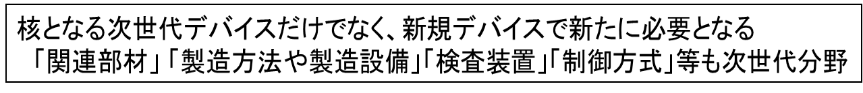 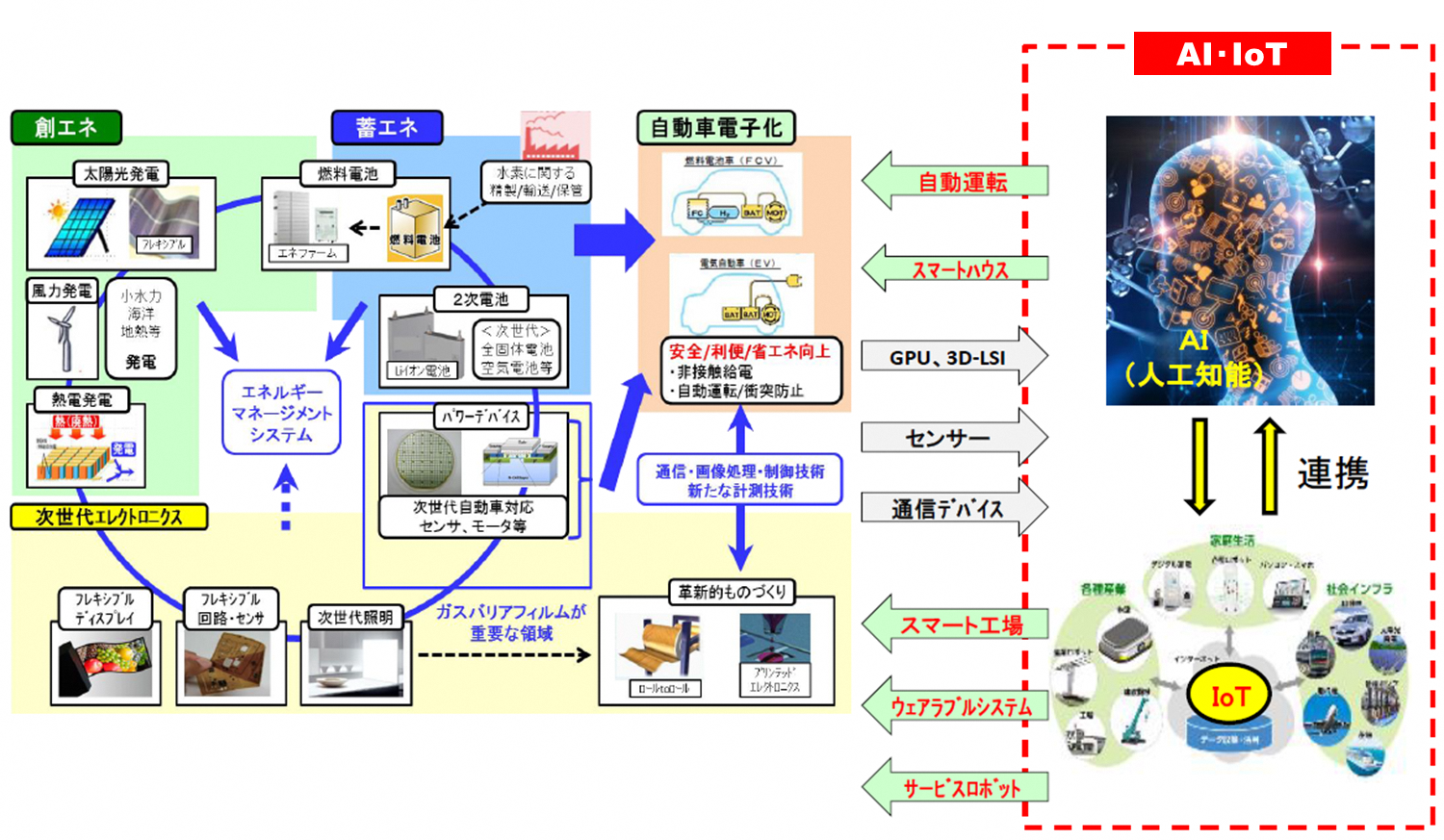 13:00～13:05開会の挨拶13:05～13:30岡山理科大学「次世代のIT技術を使用するIoT時代：研究室で実施した実験環境とシミュレーションシステムの紹介」（クラ　講師）　　　13:30～13:55岡山県立大学「数値シミュレーョンを併用した部品開発事例」（福田　准教授）　　13:55～14:20岡山県工業技術センター「ものづくりにおける音響制御技術」（眞田　専門研究員）14:20～15:10休憩　　＊隣接会場で特電研究成果発表会（大学等によるシーズ発信会）の開催を予定しておりますので、休憩時間を利用し、是非、ご参加ください。15:10～15:20次世代産業研究開発プロジェクト創成事業費補助金説明（岡山県）15:20～15:30大学と連携した地域産業振興事業説明（岡山県）15:30～15:35今後のマッチングに関するご案内（岡山県産業振興財団）15:35～16:00津山工業高等専門学校「機能性銀ナノ粒子の開発～人と素材の出会いがもたらす新技術～」（廣木　准教授）　　16:00～16:25岡山大学「グラフェン研究の最近の動向」（仁科　研究教授）　16:25～17:00大学／企業の個別相談会　所属機関役　　職氏　　名連絡先TELE-mail